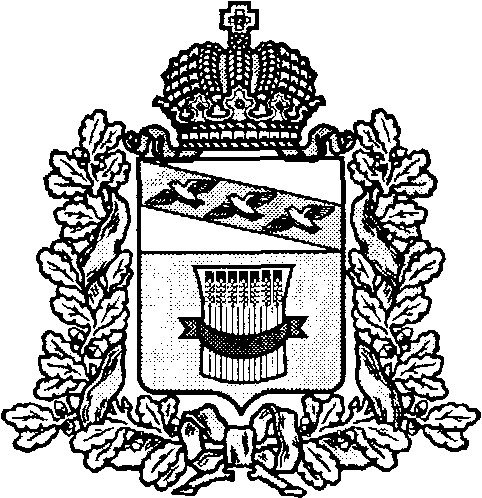 АДМИНИСТРАЦИЯ ПРИСТЕНСКОГО РАЙОНА  КУРСКОЙ ОБЛАСТИ    АНТИНАРКОТИЧЕСКАЯ КОМИССИЯ В ПРИСТЕНСКОМ РАЙОНЕКурская область, 306200, пос.Пристень, ул.Ленина, д.5, т.2-14-97, http://pristen.rkursk.ru  E-mail: pristen_adm@mail.ruРЕШЕНИЕ №1антинаркотической комиссии в Пристенском районе Курской области            (выписка из протокола заседания от 3 апреля 2024 года №1)О состоянии наркоситуации в районе и принимаемых мерах по ее улучшениюЗаслушав и обсудив доклад начальника Отд МВД России по Пристенскому району Астахова Р.В. о состоянии наркоситуации на территории района и принимаемых мерах по ее улучшению комиссия РЕШИЛА: 1. Информацию принять к сведению.2. ОМВД России по Пристенскому району ежеквартально предоставлять информацию и статистические данные о количестве наркопотребителей, о количестве зарегистрированных преступлений, связанных с незаконным оборотом наркотических средств и психотропных веществ, о  количестве зарегистрированных правонарушений, связанных с незаконным оборотом наркотиков.	3. ОМВД России по Пристенскому району, ОБУЗ «Пристенская  ЦРБ» продолжить работу по формированию негативного отношения населения к немедицинскому потреблению наркотических веществ, информированию населения об ответственности за участие в незаконном обороте наркотиков.4. ОМВД Росси по Пристенскому району продолжить работу по выявлению и предупреждению преступлений и правонарушений, связанных с незаконным оборотом наркотиков.5. ОМВД России по Пристенскому району проводить адресную  профилактическую работу с лицами, состоящими на профилактических учетах по линии незаконного оборота наркотиков.6. ОМВД России по Пристенскому району совместно с Главами муниципальных образований Пристенскому района Курской области осуществлять реализацию комплекса оперативно – профилактических мероприятий по выявлению мест произрастания дикорастущих и культивируемых наркосодержащих растений.7.Информацию о ходе выполнения данного решения представить в антинаркотическую комиссию в Пристенском районе Курской области до 10 сентября 2024 года.         8. Контроль за исполнением данного решения возложить на заместителя председателя антинаркотической комиссии – и.о.Главы Пристенского района Зенина В.С.Заместитель Председателя антинаркотическойкомиссии Пристенского района Курской области, и.о.Главы  Пристенского района Курской области	     В.С. ЗенинАДМИНИСТРАЦИЯ ПРИСТЕНСКОГО РАЙОНА  КУРСКОЙ ОБЛАСТИ    АНТИНАРКОТИЧЕСКАЯ КОМИССИЯ В ПРИСТЕНСКОМ РАЙОНЕКурская область, 306200, пос.Пристень, ул.Ленина, д.5, т.2-14-97, http://pristen.rkursk.ru  E-mail: pristen_adm@mail.ruРЕШЕНИЕ №2антинаркотической комиссии в Пристенском районе Курской области            (выписка из протокола заседания от 3 апреля 2024 года №1)О взаимодействии отдела социального обеспечения и отдела по опеке и попечительству Администрации Пристенского района Курской области в организации индивидуальной профилактической работы с несовершеннолетними и семьями, находящимися в трудной жизненной ситуации.Заслушав и обсудив доклады начальника отдела опеки и попечительства Администрации Пристенского района Курской области (Тимонова В.А.), начальника отдела социального обеспечения Администрации Пристенского района Курской области (Исаевой Е.Н.), комиссия решила:Информацию принять к сведению.2. Комиссии по делам несовершеннолетних и защите их прав Администрации Прситенског района Курской области совместно с отделом опеки и попечительства Администрации Пристенского района Курской области продолжить проведение индивидуальной антинаркотической работы с несовершеннолетними и семьями, находящимися в социально опасном положении, а также рейдовые мероприятия с целью проведения индивидуальной профилактической работы с несовершеннолетними и семьями, находящимися в ТЖС.4. ОМВД России по Пристенскому району, ОБУЗ «Пристенская ЦРБ», отделу социального обеспечения Администрации Пристенского района Курской области продолжить проведение индивидуально – профилактической работы по мотивированию наркопотребителей к лечению, социальной реабилитации и ресоциализиции наркопотребителей.5. Продолжить работу по информированию населения через СМИ, официальные сайты организаций и учреждений, а также через иные аккаунты, созданные в электронных сетях информационно-телекоммуникационной сети Интернет о проводимой работе органами профилактики наркопотребления Октябрьского района Курской области.6. ОБУЗ «Пристенская ЦРБ», ОМВД России по Пристенскому району продолжить осуществлять межведомственный обмен информацией о лицах, потребляющих наркотические вещества в немедицинских целях.7. Информацию о ходе выполнения данного решения предоставить в Администрацию Притенского района до  10 декабря 2024 года.8. Контроль за исполнением данного решения возложить на заместителя председателя антинаркотической комиссии – и.о.Главы Пристенского района Зенина В.С.Заместитель Председателя антинаркотическойкомиссии Пристенского района Курской области, и.о.Главы  Пристенского района Курской области	     В.С. ЗенинАДМИНИСТРАЦИЯ ПРИСТЕНСКОГО РАЙОНА  КУРСКОЙ ОБЛАСТИ    АНТИНАРКОТИЧЕСКАЯ КОМИССИЯ В ПРИСТЕНСКОМ РАЙОНЕКурская область, 306200, пос.Пристень, ул.Ленина, д.5, т.2-14-97, http://pristen.rkursk.ru  E-mail: pristen_adm@mail.ruРЕШЕНИЕ №3антинаркотической комиссии в Пристенском районе Курской области            (выписка из протокола заседания от 3 апреля 2024 года №1)О мерах по развитию массового спорта, как факторе формирования здорового образа жизни.Заслушав и обсудив информацию и.о.директора МКУ «ФОК «РУСИЧ» антинаркотическая комиссия Пристенского района Курской области 1.  Информацию принять к сведению.2. Рекомендовать МКУ «ФОК «РУСИЧ» (Никули М.В.) совместно с МКОУ ДО «ДЮСШ» (Сафонов С.В.):2.1  продолжить проведение мероприятий, способствующих активному вовлечению населения в занятия физической культурой и спортом, поддержке и развитию бесплатных спортивных и творческих секций и кружков, развитию массовых видов спорта, созданию условий для вовлечения детей и молодёжи в систематические занятия физической культурой и спортом; 2.2 провести в апреле 2024 года мероприятия приуроченные ко Всемирному дню здоровья;2.3 вовлечь в занятие физической культурой и спортом несовершеннолетних,  стоящих на учете в КДН, ПДН и категории СОП;2.4 запланировать и провести в июне 2024 года в рамках областного месячника «Курский край-без наркотиков» цикл мероприятий в рамках данной тематики.3. Информацию о ходе выполнения данного решения представить в антинаркотическую комиссию в Пристенском районе Курской области до 10 сентября 2024 года.4. Контроль за исполнением данного решения возложить на заместителя председателя антинаркотической комиссии – и.о.Главы Пристенского района Зенина В.С.Заместитель Председателя антинаркотическойкомиссии Пристенского района Курской области, и.о.Главы  Пристенского района Курской области	     В.С. ЗенинАДМИНИСТРАЦИЯ ПРИСТЕНСКОГО РАЙОНА  КУРСКОЙ ОБЛАСТИ    АНТИНАРКОТИЧЕСКАЯ КОМИССИЯ В ПРИСТЕНСКОМ РАЙОНЕКурская область, 306200, пос.Пристень, ул.Ленина, д.5, т.2-14-97, http://pristen.rkursk.ru  E-mail: pristen_adm@mail.ruРЕШЕНИЕ №4антинаркотической комиссии в Пристенском районе Курской области            (выписка из протокола заседания от 3 апреля 2024 года №1)Роль средств массовой информации в системе противодействия злоупотреблению наркотическими средствами и их незаконному обороту на территории Пристенского районаЗаслушав и обсудив доклад главного редактора газеты «Районные известия» Пристенского района Машкиной Г.В. по вопросу роль средств массовой информации в системе противодействия злоупотреблению наркотическими средствами и их незаконному обороту на территории Пристенского района комиссия РЕШИЛА:1.  Информацию принять к сведению. 2. Рекомендовать главному редактору газеты «Районные известия» продолжить работу по освещению на страницах газеты мероприятий антинаркотической направленности.3. Информацию о ходе выполнения данного решения представить в антинаркотическую комиссию в Пристенском районе Курской области до 10 декабря 2024 года. 4. Контроль за исполнением данного решения возложить на заместителя председателя антинаркотической комиссии – и.о. Главы Пристенского района Зенина В.С.Заместитель Председателя антинаркотическойкомиссии Пристенского района Курской области, и.о.Главы  Пристенского района Курской области	     В.С. ЗенинАДМИНИСТРАЦИЯ ПРИСТЕНСКОГО РАЙОНА  КУРСКОЙ ОБЛАСТИ    АНТИНАРКОТИЧЕСКАЯ КОМИССИЯ В ПРИСТЕНСКОМ РАЙОНЕКурская область, 306200, пос.Пристень, ул.Ленина, д.5, т.2-14-97, http://pristen.rkursk.ru  E-mail: pristen_adm@mail.ruРЕШЕНИЕ №5антинаркотической комиссии в Пристенском районе Курской области            (выписка из протокола заседания от 3 апреля 2024 года №1)Об исполнении решения №12 от 9.10 2023 «О принимаемых мерах по предупреждению и пресечению фактов управления транспортным средством в состоянии наркотического опьяненияЗаслушав и обсудив представленные информации начальника Отд МВД по Пристенскому району Астахова Р.В.,  антинаркотическая комиссия Пристенского района  РЕШИЛА:1.    Доклады принять к сведению.        2. Вопрос с контроля снять, продолжив работу по данным направлениям.Заместитель Председателя антинаркотическойкомиссии Пристенского района Курской области, и.о. Главы   Пристенского района Курской области  		      В.С. Зенин